Name of journal: World Journal of GastroenterologyESPS Manuscript NO: 16041Columns: ORIGINAL ARTICLEClinical Trials StudyEffect of clinician-patient communication on compliance with flupentixol-melitracen in functional dyspepsia patientsYan XJ et al. Effect of communication on drug complianceXiu-Juan Yan, Wen-Ting Li, Xin Chen, Er-Man Wang, Qing Liu, Hong-Yi Qiu, Zhi-Jun Cao, Sheng-Liang ChenXiu-Juan Yan, Wen-Ting Li, Xin Chen, Er-Man Wang, Qing Liu, Hong-Yi Qiu, Zhi-Jun Cao, Sheng-Liang Chen, Division of Gastroenterology and Hepatology, Renji Hospital, School of Medicine, Shanghai Jiao Tong University, Shanghai Institute of Digestive Disease, Shanghai 200001, ChinaAuthor contributions: Chen SL and Cao ZJ designed the study and provided critical review of the manuscript; Chen X, Wang EM, Liu Q and Qiu HY collected data, and helped to draft the manuscript; Yan XJ and Li WT conducted the statistical analysis and drafted the manuscript; all authors have read and approved the final manuscript.Supported by National Natural Science Foundation of China, No. 81470812, No. 81270463, No. 31171106, and No. 81070302 (to Chen SL).Ethics approval: The study was reviewed and approved by the Ethnics Committee of Shanghai Jiao Tong University School of Medicine, Renji Hospital.Clinical trial registration: This study is registered at https://clinicaltrials.gov/show/NCT01851863. The registration identification number is NCT01851863.Informed consent: All study participants, or their legal guardian, provided informed written consent prior to study enrollment Conflict-of-interest: The authors declare that there are no conflicting interests.Data sharing: No additional data are available.Open-Access: This article is an open-access article which was selected by an in-house editor and fully peer-reviewed by external reviewers. It is distributed in accordance with the Creative Commons Attribution Non Commercial (CC BY-NC 4.0) license, which permits others to distribute, remix, adapt, build upon this work non-commercially, and license their derivative works on different terms, provided the original work is properly cited and the use is non-commercial. See: http://creativecommons.org/licenses/by-nc/4.0/Correspondence to: Zhi-Jun Cao, MD, Division of Gastroenterology and Hepatology, Ren Ji Hospital, School of Medicine, Shanghai Jiao Tong University, Shanghai Institute of Digestive Disease, No 145 Shandong Road, Shanghai 200001, China. caozj_renji@163.comTelephone: +86-21-58752345 Fax: +86-21-63730455Received: December 22, 2014Peer-review started: December 23, 2014First decision: January 22, 2015Revised: February 10, 2015Accepted: March 18, 2015Article in press:Published online: Abstract AIM: To explore whether clinician-patient communication affect adherence to psychoactive drugs in functional dyspepsia (FD) patients with psychological symptoms. METHODS: A total of 262 FD patients with psychological symptoms were randomly assigned into four groups. The patients in Groups 1-3 were given flupentixol-melitracen (FM) plus omeprazole treatment. Those in Group 1 received explanations of both the psychological and gastrointestinal (GI) mechanisms of the generation of FD symptoms and the effects of FM. In Group 2, only the psychological mechanisms were emphasized. The patients in Group 3 were not given an explanation for the prescription of FM. Those in Group 4 were given omeprazole alone. The primary endpoints of this study were compliance rate and compliance index to FM in Groups 1-3. Survival analyses were also conducted. The secondary end points were dyspepsia and psychological symptom improvement in Groups 1-4. The correlations between the compliance indices and the reductions in dyspepsia and psychological symptom scores were also evaluated in Groups 1-3.RESULTS: After 8 wk of treatment, the compliance rates were 67.7% in Group 1, 42.4% in Group 2 and 47.7% in Group 3 (Group 1 vs Group 2: P = 0.006; Group 1 vs Group 3: P = 0.033). Compliance index (Group 1 vs Group 2: P = 0.002; Group 1 vs Group 3: P = 0.024) with the FM regimen were significantly higher in Group 1 than in Groups 2 and 3. The survival analysis revealed that the patients in Group 1 exhibited a significantly higher compliance rate than Groups 2 and 3 (Group 1 vs Group 2: P = 0.002; Group 1 vs Group 3: P = 0.018). The improvement in dyspepsia (Group 1 vs Group 2: P < 0.05; Group 1 vs Group 3: P < 0.05; Group 1 vs Group 4: P < 0.01) and psychological symptom scores (anxiety: Group 1 vs Group 2: P < 0.01; Group 1 vs Group 3: P < 0.05; Group 1 vs Group 4: P < 0.01; depression: Group 1 vs Group 2: P < 0.01; Group 1 vs Group 3: P < 0.01; Group 1 vs Group 4: P < 0.01) in Group 1 were greater than those in Groups 2-4. The compliance indices were positively correlated with the reduction in symptom scores in Groups 1-3. CONCLUSION: Appropriate clinician-patient communication about the reasons for prescribing psychoactive drugs that emphasizes both the psychological and GI mechanisms might improve adherence to FM in FD patients. Key words: Functional dyspepsia; Anxiety; Depression; Psychoactive drug; Compliance© The Author(s) 2015. Published by Baishideng Publishing Group Inc. All rights reserved.Core tip: Antianxiety and antidepressant agents are reportedly more effective in the treatment of functional dyspepsia than the regular first-line medications such as proton pump inhibitors and prokinetics. However, their efficacies are greatly hindered by the poor compliance of the functional dyspepsia patients. Appropriate clinician-patient communication about the reason for prescribing psychoactive drug that emphasized both the psychological and gastrointestinal mechanisms might improve drug adherence and thus contributed to improvements in their clinical outcomes.Yan XJ, Li WT, Chen X, Wang EM, Liu Q, Qiu HY, Cao ZJ, Chen SL. Effect of clinician-patient communication on compliance with flupentixol-melitracen in functional dyspepsia patients. World J Gastroenterol 2015; In pressINTRODUCTION Functional dyspepsia (FD) is defined as persistent or recurrent pain or discomfort centered in the upper abdomen without organic diseases and has a prevalence of 8%-23% in Asian populations[1]. Although the pathogenesis of FD remains unclear, epidemiological studies suggest an important role of psychosocial or psychiatric factors, particularly anxiety and depression[2,3]. Accumulating evidence shows that the prevalence of depression and anxiety are higher among FD patients than the general population and patients with organic dyspepsia[4-6].Antianxiety and antidepressant agents are reportedly more effective in the treatment of FD than the regular first-line medications such as proton pump inhibitors (PPIs) and prokinetics[7-9]. However, the efficacies of antianxiety and antidepressant agents in clinical practice are usually hindered by the poor compliance of the patients. It has been reported that approximately 28% and 43% of depressed patients discontinue medications against medical advice in their first and second months of antidepressant therapy, respectively[10,11]. Compliance with psychoactive drug regimens in China is even worse because Chinese people are typically ashamed to admit their psychosocial problems to physicians due to fear of being labeled insane[12]. Regarding FD patients, many refuse to admit that they are experiencing depression or anxiety and thus are resistant to psychoactive medication. Moreover, doctor-patient relationships have become frayed in recent years in China, and many patients distrust doctors[13]. This distrust might become another obstacle to drug compliance among FD patients. Many factors can affect medication compliance. Inadequate physician-patient communication seems to be the leading cause of poor compliance[14]. In mental health care, improving clinician-patient communication leads to increased patient adherence[15]. Regarding FD patients, many hold the belief that their gastrointestinal (GI) symptoms originate in the GI tract, and thus, they do not need psychoactive medication. In actuality, psychological condition can strongly affect GI functions, including motor, sensation and secretion functions, and psychoactive drugs might improve dyspepsia symptoms through both central[2] and GI mechanisms[16,17]. Therefore, appropriate clinician-patient communication that provides explanations of the reasons for psychoactive drug prescriptions based on the mechanisms that underlie for generation of FD symptoms and the drugs’ effects might improve compliance with psychoactive agent regimens among FD patients. It has been reported that the combination of flupentixol and melitracen (FM) has both anxiolytic and antidepressant properties, and is proven to be safe and effective in the treatment of FD[18]. Flupenthixol is a typical antipsychotic that antagonizes dopamine receptors and 5-hydroxytryptamine type 2 receptors (5-HT2). Melitracen is a tricyclic antidepressant that inhibits the re-uptake of norepinephrine and 5-HT. In the present study, we performed a randomized study to investigate whether appropriate clinician-patient communication could improve compliance with FM treatment among FD patients with anxiety and depression and thus contribute to symptom relief. We also explored the correlation between compliance improvement and symptom relief in these patients.MATERIALS AND METHODSSubjectsA total of 327 consecutive patients who were newly diagnosed with FD from May in 2013 to April in 2014 were recruited from GI outpatient clinics at Renji Hospital. The study was explained to these patients as an evaluation of treatment satisfaction, and the principal purpose of assessing adherence was concealed. After a screening visit, 53 subjects were found to be ineligible for the study, and 12 withdrew. Thus, 262 patients were enrolled. The inclusion criteria were as follows: 18-65 years old; education level no lower than high school; met the ROME III criteria for FD; Hospital Anxiety and Depression Scale (HADS) score > 8; absence of abnormalities in physical examination, laboratory tests (including a routine blood test, blood glucose, and liver function examination), abdominal ultrasonography and upper GI endoscopy within 6 mo; and the absence of H. pylori infection. The exclusion criteria were as follows: known allergy to omeprazole, flupenthixol or melitracen; any evidence of organic digestive diseases; reflux-related symptoms only (e.g., retrosternal pain, burning and regurgitation) or predominantly reflux-related symptoms; severe psychological symptoms that affected life and work; pregnancy or breastfeeding; recent myocardial infarction or cardiac arrhythmias; previous gastric surgery; and the use of PPIs, psychoactive drugs or other drugs that might affect gastric function within 6 months.Study groups and interventions This study was conducted according to the ethical principles of the Declaration of Helsinki and the requirements of local laws and regulations and was approved by the Ethics Committee of Renji Hospital. Written informed consent was obtained from each participant prior to the study (Trial registration number: NCT01851863, ClinicalTrials.gov).The enrolled subjects were randomized into four groups based on computer-generated random number lists. The patients in Groups 1-3 received FM tablets (flupenthixol 0.5 mg and melitracen 10 mg per day; Lundbeck A/S, Copenhagen, Denmark) plus omeprazole capsules (20 mg/d; Changzhou Siyao Pharm, Changzhou, China). The FM and omeprazole for one week’s dose was kept in separate containers for each patient. The patients in Group 4 received omeprazole alone. It is recommended that antidepressant and antianxiety drugs should be taken for a minimum of 6-8 wk at appropriate doses to guarantee their effects in patients with functional gastrointestinal diseases (FGIDs)[19]. Therefore, the treatment period in the present study was set to 8 wk. Six doctors were trained in communicating with the patients according to the following protocols. The patients in Group 1 were told the following: (1) the brain and gut interact with each other, and psychological conditions might affect GI functions and thus contribute to the development of FD symptoms. Therefore, GI symptoms in FD are attributable to both psychological and GI mechanisms; and (2) although FM is a psychoactive drug, it relieves FD symptoms through both psychological and GI mechanisms. In addition to producing improvements in GI functions through central actions, FM can directly modulate GI functions to relieve FD symptoms. The patients in Group 2 were told the following: (1) Their GI symptoms were attributable to somatization of their psychological problems; and (2) FM is an antipsychotic drug and primarily acts centrally to alleviate FD symptoms by regulating the psychological condition. In Group 3, the patients were told only that FM has been proven to be effective in FD treatment and were not provided additional explanations of the relationships between their GI symptoms and their psychological condition and the reasons for the prescription of FM. Outcome measurementsThe primary endpoint was compliance with the FM treatment. The patients were asked to keep a diary to record their medication intake. Seven days of consecutive abstinence were adopted as the criterion for identifying therapy noncompliance[20]. Moreover, all subjects were asked to return their medication containers each week, and the remaining pills were counted. Those who returned more than 20% of the original pill count were also categorized as noncompliant. The patients lost to follow-up were considered noncompliant as well. The compliance rate was calculated by dividing the numbers of compliant patients by the total numbers of enrolled patients in Groups 1-3 after the 8-wk treatment. The duration of the therapy-compliant period was calculated for each patient and used in the following two analyses[20]: (1) a survival analysis of the number of patients who remained therapy-compliant for each day of the study; and (2) the calculation of a compliance index, which was the ratio of the therapy-compliant period to the total intended treatment period. This index has been suggested to be a more meaningful measure of compliance than the plasma level of the drug[20]. The rate of compliance to the omeprazole treatment in Group 4 was also calculated.The secondary end point was symptom relief and included improvements in dyspepsia and psychological symptoms, which were self-reported by all of the enrolled subjects from entry to the end of treatment using questionnaires that are described below. The correlations between the compliance indices and the reductions in dyspepsia and psychological symptom scores were also evaluated.The severity of patients’ dyspeptic symptoms were assessed using the Leeds Dyspepsia Questionnaire (LDQ), which is a reliable, valid and responsive outcome measure for quantifying the frequency and severity of dyspepsia symptoms[21]. The LDQ contains eight items about epigastric pain, retro-sternal pain, regurgitation, nausea, vomiting, belching, early satiety and dysphagia with six grades for each item and an additional item about the “the most troublesome symptom” experienced by the subject. LDQ scores of 0-4 were classified as very mild dyspepsia, 4-8 as mild dyspepsia, 9-15 as moderate dyspepsia, and > 15 as severe or very severe dyspepsia[21].The psychological conditions were evaluated with the HADS, which has been reported to be a valid questionnaire for the assessment of anxiety and depression in the general population[22]. The HADS consists of 14 items, seven of which assess anxiety, and seven assess depression. The patients were asked to answer each item on a four-point (0-3) scale. Scores of 0 to 7 on either subscale can be regarded as within the normal range, scores of 8 to 10 are suggestive of the presence of the respective state, and scores of 11 or higher indicate the probable presence of the respective mood disorder[23]. Both the anxiety and depression scores of all of the enrolled patients were > 8 before treatment.Moreover, the number of participants with adverse reactions was also recorded to analyze the safety profile of treatment.Statistical analysisAll enrolled patients in Groups 1-3 were included in the FM compliance analysis. The calculations of the drug efficacies for dyspepsia and the psychological symptoms were based on the intent-to-treat (ITT) population, which included all of the subjects in Groups 1-4 who received at least one dose of study medication and underwent a post-treatment assessment, and the last observation carried forward (LOCF) method was employed in cases of pre-mature study termination[24].Approximately 43% of depressed patients discontinue antidepressant therapy against medical advice after 8 weeks in psychiatric primary care[10,11]. Thus, the sample size calculation was based on the assumption that the compliance rates after 8 wk treatment would be 70% in Group 1, 40% in Group 2 and 45% in Group 3 with an  = 0.05 (two-tailed) and a  = 0.20. The estimated sample size was 55 patients per arm; thus, 220 patients were needed to prove that compliance in Group 1 was superior to that in Groups 2 and 3.SPSS 11.0 software was used to conduct all statistical analysis. Normally distributed data are presented as the mean ± SD. Data from skewed distributions are presented as medians and were analyzed with nonparametric statistics. Wilcoxon matched-pairs signed-rank tests were used to compare the differences between means before and after treatment. One-way ANOVA and Mann-Whitney test were used to compare the differences between groups. The incidence was compared using χ2 test, and correlations were assessed with Pearson correlation analysis. P < 0.05 was considered statistically significant.RESULTSAnalysis of the subject’s general dataA total of 262 FD patients with psychological symptoms were included and randomly allocated to 4 groups. All groups were well-balanced in terms of demographic and baseline clinical characteristics. The dyspeptic and psychological symptoms prior to treatment were not significantly different between the groups (Table 1). Ten patients did not receive study medication, and 12 were lost to follow-up (Table 2) and thus excluded from the efficacy analysis. Compliance with the FM treatmentThe compliance rates after 8 weeks of treatment were 67.7% (n = 44/65) in Group 1, 42.4% (n = 28/66) in Group 2 and 47.7% (n = 31/65) in Group 3 [Group 1 vs Group 2: relative risk (RR) = 1.596, 95% confidence interval (95%CI): 1.150 - 2.214, P = 0.006; Group 1 vs Group 3: RR = 1.419, 95%CI: 1.046 - 1.926, P = 0.033]. The compliance rate with the omeprazole treatment in Group 4 was 90.9% (n = 60/66) after 8 wk of treatment.The median of compliance index was 89.3% for Group 1, which was significantly higher than the indices for Groups 2 (67.0%; estimated P = 0.002) and 3 (73.2%; estimated P = 0.024). There was no significant difference between Groups 2 and 3 (estimated P = 0.463; Mann-Whitney test).The survival analysis revealed that the patients in Group 1 exhibited a significantly higher compliance rate than did those in Groups 2 and 3 [Group 1 vs Group 2: log rank test χ2 = 9.462, df = 1, P = 0.002, hazard ratio (HR) = 0.444, 95%CI = 0.264 - 0.745; Group 1 vs Group 3: log rank test χ2 = 5.575, df = 1, P = 0.018, HR = 0.522, 95%CI = 0.304 - 0.895; Figure 1].Dyspeptic symptomsAt the end of 8-week treatment, the mean LDQ scores of all four groups were reduced compared to the baseline scores (P < 0.01 compared with baseline for each group; Wilcoxon matched-pair signed-rank tests), and the most dramatic decrease was observed in the patients of Group 1 based on the ITT population (Group 1 vs Group 2: P < 0.05; Group 1 vs Group 3: P < 0.05; Group 1 vs Group 4: P < 0.01; one-way ANOVA with Bonferroni post-test; Figure 2). Psychological symptomsCompared to baseline, the HADS anxiety and depression scores in each of the four groups were decreased after 8 weeks of treatment (anxiety: P < 0.01 compared with baseline for each group; depression: P < 0.01 compared with baseline for each group; Wilcoxon matched-pair signed-rank tests). The patients in Group 1 exhibited the most dramatic decreases (anxiety: Group 1 vs Group 2: P < 0.01; Group 1 vs 3: P < 0.05; Group 1 vs Group 4: P < 0.01; depression: Group 1 vs Group 2: P < 0.01; Group 1 vs Group 3: P < 0.01; Group 1 vs Group 4: P < 0.01; one-way ANOVA with Bonferroni post-test; Figure 3). Correlation between compliance index and symptom improvementPearson correlation analysis revealed a positive correlation of the compliance index with the reduction in LDQ scores in Groups 1-3. In addition, the reduction in HADS scores for anxiety and depression was positively correlated with the compliance index in these groups (Table 3). Safety analysisThe adverse event rates during the treatment period were 10.0% (6/60), 15.8% (9/57) and 8.3% (5/60) in Groups 1-3, respectively, and no significant differences among groups were observed (χ2 = 5.795, P > 0.05, Table 4). Insomnia, dry mouth and nausea were the most frequently reported events. Adverse events occurred in 3.2% (2/63) of the patients in Group 4. The majority of the adverse events were of mild or moderate intensity and were resolved after the termination of the study. DISCUSSIONIn this study, we showed that appropriate clinician-patient communication about the reason for prescribing FM that emphasized both the psychological and GI mechanisms improved adherence to treatment with this drug among FD patients and thus contributed to improvements in their clinical outcomes.Although FD patients who receive antidepressant and antianxiety drugs can exhibit higher response rates than those who receive PPI or prokinetic treatments[7-9], the therapeutic efficacies of psychoactive drugs can be handicapped by poor compliance. FD patients who believe their discomforts originate in the GI tract are usually resistant to psychological diagnoses and antidepressant or antianxiety medications. Therefore, appropriate clinician-patient communication regarding the reasons for prescribing such drugs might improve drug compliance. In the present study, we found clinician-patient communication that emphasized the notions that FD symptoms are attributable to both psychological and GI mechanisms and that FM relieves FD symptoms via both central and GI mechanisms produced better compliance than the way that emphasized the psychological mechanisms. These results suggest that an appropriate communication regarding the reason for prescribing psychoactive drugs based on the central and GI mechanisms that underlie the generation of FD symptoms and the effect of the drug might help FD patients to understand the necessity of taking FM and improve drug adherence. The mechanisms underlying FM-induced alleviation of dyspeptic symptoms remain unclear. Accumulating evidence shows that some of the functional GI manifestations might result from somatization of psychiatric disorders[25]. Moreover, psychiatric disorders can be comorbid with GI dysfunction in a subpopulation of FD patients[12]. These psychiatric disorders might elicit or exacerbate GI dysfunction. In such circumstances, FM might help to restore GI function by alleviating mental disorders. Additionally, FM might attenuate GI symptoms by modulating the contents or effects of neurotransmitters in the gut through direct or indirect mechanisms. These neurotransmitters, particularly 5-HT, play important roles in regulating gut function[17,26-28]. These actions of FM provide a theoretical basis for the improvement of dyspeptic symptoms due to the attenuation of drug noncompliance in FD patients. Because FD patients typically exhibit both GI and psychological symptoms, a combination of a regular first-line therapy (such as PPIs) with psychoactive drugs might yield the best clinical outcomes. Clinical data have demonstrated that psychoactive agents are helpful in alleviating the symptoms of FGIDs[29]. Consistently, we found that 8 wk of treatment with FM plus omeprazole produced more dramatic improvements in the dyspeptic and psychological symptoms of the FD patients than treatment with omeprazole alone. Moreover, we found that the compliance index was positively correlated with the improvement in clinical outcomes in terms of both dyspeptic and psychological symptoms. These data suggest that the efficacy of FM therapy in FD is associated with patient compliance. The side effects associated with FM in the present study included insomnia, dizziness and dry mouth. Notably, side effects reported within 1 to 2 wk can lead to drug discontinuation[30]. Initiation of therapy at low doses and closer follow-ups, particularly during the first week, might increase compliance[31]. The strengths of the present study include its open-label and prospective design, which had the advantage of permitting the patients to receive treatment as naturalistically as possible, yielding background rates of noncompliance that were reasonably representative of the population that is treated in actual clinical practice. Therefore, this design provided a more realistic indication of the compliance in clinical settings than would have been achieved with a double-blind study. The Rome III criteria for FD offer definitions for two subgroups; i.e., the postprandial distress syndrome (PDS) or epigastric pain syndrome (EPS) subgroups. Although we did not allocate the enrolled patients into these two subgroups in this study, we found that both early satiety and epigastric pain, the typical symptom of PDS and EPS, respectively, were significantly improved after FM treatment (data not shown).In conclusion, this study revealed that appropriate clinician-patient communication about the reasons for prescribing psychoactive drugs that emphasizes both psychological and GI mechanisms might improve compliance with FM treatment among FD patients. The improvement of FD symptoms was associated with the patients’ compliance with FM treatment.COMMENTSBackgroundAntianxiety and antidepressant agents are reportedly more effective in the treatment of functional dyspepsia (FD) than the regular first-line medications such as proton pump inhibitors and prokinetics. However, the efficacies of antianxiety and antidepressant agents in clinical practice are usually hindered by the poor compliance of the patients.Research frontiersInadequate physician-patient communication seems to be the leading cause of poor compliance. Many FD patients hold the belief that their gastrointestinal (GI) symptoms originate in the GI tract, and thus, they do not need psychoactive medication. In actuality, psychological condition can strongly affect GI functions, and psychoactive drugs might improve dyspepsia symptoms through both central and GI mechanisms. Therefore, appropriate clinician-patient communication that provides explanations of the reasons for psychoactive drug prescriptions based on the mechanisms that underlie for generation of FD symptoms and the drugs’ effects might improve compliance with psychoactive agent regimens among FD patients.Innovations and breakthroughsTo date, there is no study exploring the drug adherence in FD patients at present. Thus this study carried out this trial trying to find an efficient way to improve the adherence to antidepressant and antianxiety agents in FD patients. This may be of value in FD therapy.Applications An appropriate communication regarding the reason for prescribing psychoactive drugs based on the central and GI mechanisms that underlie the generation of FD symptoms and the effect of the drug might help FD patients to understand the necessity of taking FM and improve drug adherence.TerminologyCompliance (also referred to as adherence or concordance) describes the degree to which a patient correctly follows medical advice.PeerreviewThis is a nicely designed study to assess the treatment effects of functional dyspepsia using 4 different approaches. The study was appropriately performed, the study interventions are well described, the comparisons of outcome measures between groups adequately described. This article provides new ideas about improving drug adherence and efficacy in FD patients.REFERENCES P-Reviewer: Lember M, Sarikaya M S-Editor: Yu J L-Editor:  E-Editor: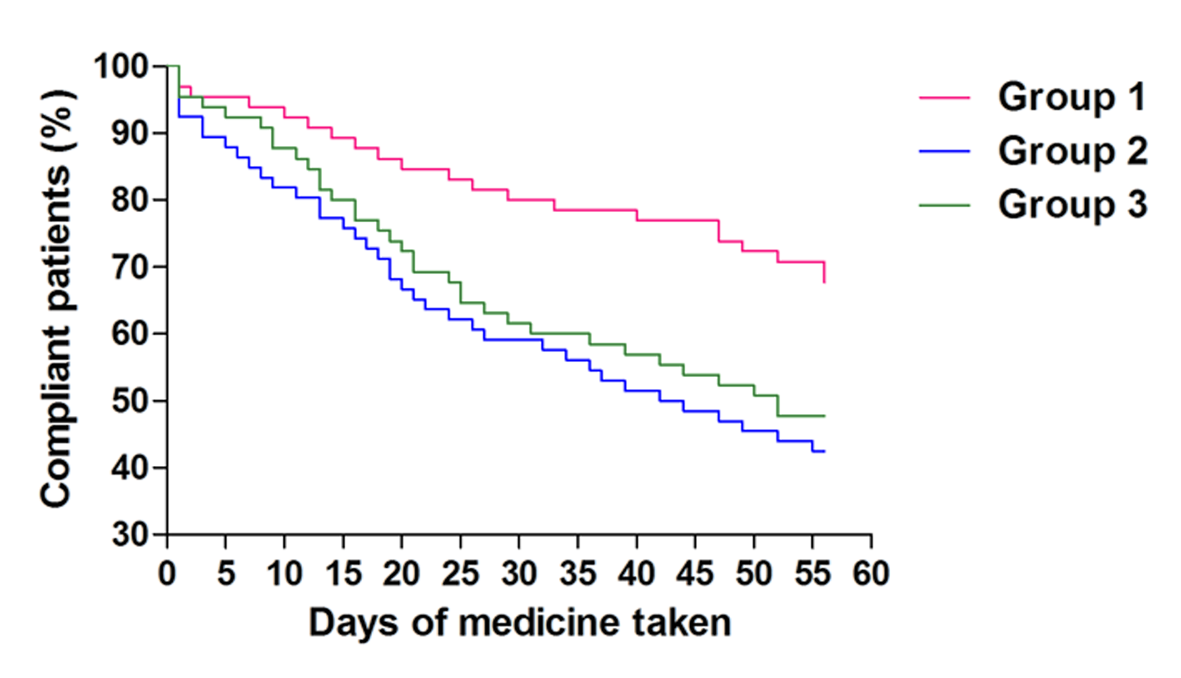 Figure 1 Survival analysis of the adherence to flupentixol-melitracen treatment among patients with functional dyspepsia. The survival analysis was calculated as the number of patients who remained therapy-compliant for each day of the study. Group 1 exhibited a significantly higher compliance rate than did those in Groups 2 and 3 (Group 1 vs Group 2: P = 0.002; Group 1 vs Group 3: P = 0.018).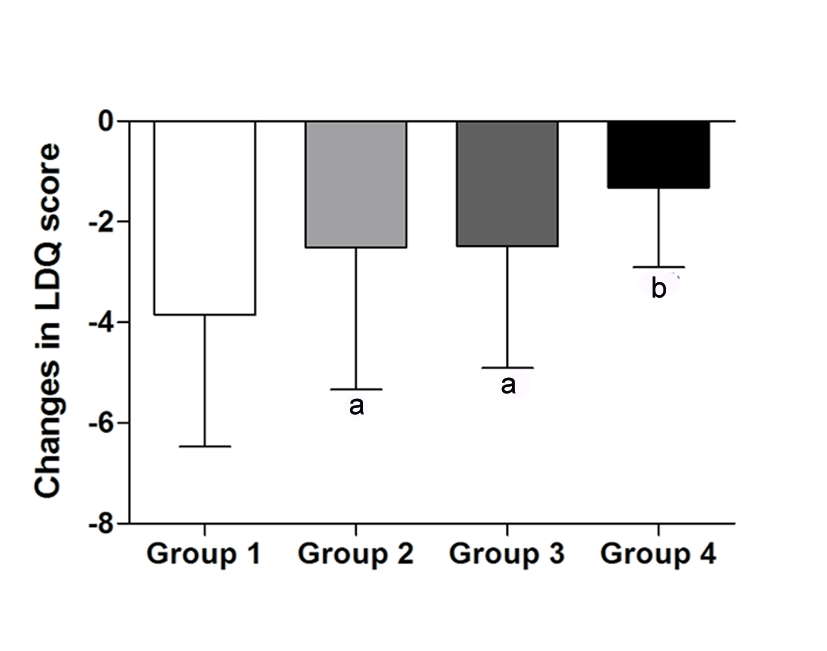 Figure 2 Mean changes from baseline Leeds Dyspepsia Questionnaire scores in the functional dyspepsia patients based on the intent-to-treat population. aP < 0.05, bP < 0.01 vs Group 1. FD: Functional dyspepsia; LDQ: Leeds Dyspepsia Questionnaire.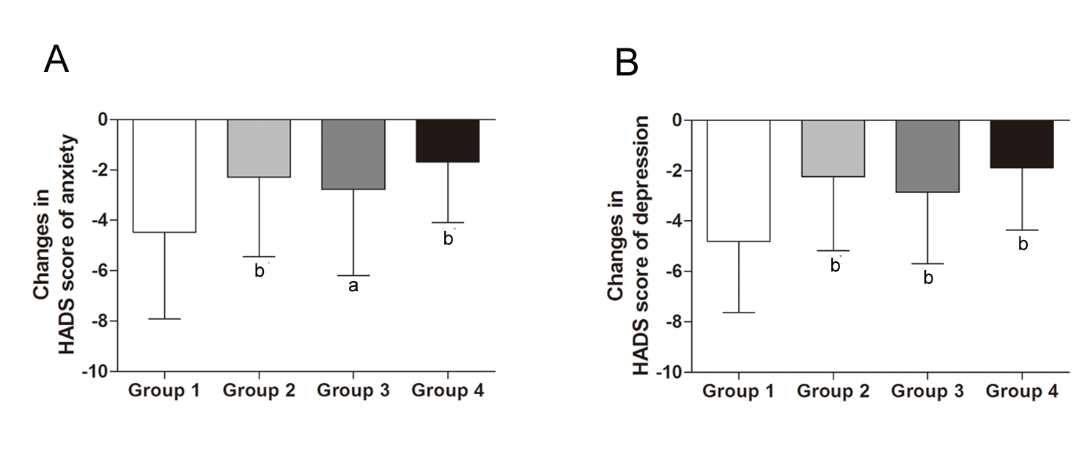 Figure 3 Mean changes from baseline Hospital Anxiety and Depression Scale scores in the functional dyspepsia patients based on the intent-to-treat population. A: Changes in the anxiety subscale. (B) Changes in the depression subscale. aP < 0.05, bP < 0.01 vs Group 1. FD: Functional dyspepsia; HADS: Hospital Anxiety and Depression Scale.Table 1 Demographic and baseline clinical characteristics of the enrolled functional dyspepsia patientsThe values are presented as the mean (± SD). LDQ: Leeds Dyspepsia Questionnaire; HADS: Hospital Anxiety and Depression Scale.Table 2 Flow of the patients in each part of the trialITT: Intent-to-treat; FM: Functional dyspepsia.Table 3 Pearson r values for the correlations of the compliance index with the reduction in LDQ and HADS scores in the functional dyspepsia patients treated with flupentixol-melitracen plus omeprazole1P < 0.01. LDQ: Leeds Dyspepsia Questionnaire; HADS: Hospital Anxiety and Depression Scale. Table 4 Adverse events during the study1 Ghoshal UC, Singh R, Chang FY, Hou X, Wong BC, Kachintorn U. Epidemiology of uninvestigated and functional dyspepsia in Asia: facts and fiction. J Neurogastroenterol Motil 2011; 17: 235-244 [PMID: 21860815 DOI: 10.5056/jnm.2011.17.3.235]2 Van Oudenhove L, Aziz Q. The role of psychosocial factors and psychiatric disorders in functional dyspepsia. Nat Rev Gastroenterol Hepatol 2013; 10: 158-167 [PMID: 23358396 DOI: 10.1038/nrgastro.2013.10]3 Wu JC. Psychological Co-morbidity in Functional Gastrointestinal Disorders: Epidemiology, Mechanisms and Management. J Neurogastroenterol Motil 2012; 18: 13-18 [PMID: 22323984 DOI: 10.5056/jnm.2012.18.1.13]4 Mak AD, Wu JC, Chan Y, Chan FK, Sung JJ, Lee S. Dyspepsia is strongly associated with major depression and generalised anxiety disorder - a community study. Aliment Pharmacol Ther 2012; 36: 800-810 [PMID: 22957985 DOI: 10.1111/apt.12036]5 Mahadeva S, Goh KL. Anxiety, depression and quality of life differences between functional and organic dyspepsia. J Gastroenterol Hepatol 2011; 26 Suppl 3: 49-52 [PMID: 21443710 DOI: 10.1111/j.1440-1746.2011.06656.x]6 Magni G, di Mario F, Bernasconi G, Mastropaolo G. DSM-III diagnoses associated with dyspepsia of unknown cause. Am J Psychiatry 1987; 144: 1222-1223 [PMID: 3631325]7 Hojo M, Miwa H, Yokoyama T, Ohkusa T, Nagahara A, Kawabe M, Asaoka D, Izumi Y, Sato N. Treatment of functional dyspepsia with antianxiety or antidepressive agents: systematic review. J Gastroenterol 2005; 40: 1036-1042 [PMID: 16322947 DOI: 10.1007/s00535-005-1687-8]8 Saad RJ, Chey WD. Review article: current and emerging therapies for functional dyspepsia. Aliment Pharmacol Ther 2006; 24: 475-492 [PMID: 16886913 DOI: 10.1111/j.1365-2036.2006.03005.x]9 Lacy BE, Talley NJ, Locke GR, Bouras EP, DiBaise JK, El-Serag HB, Abraham BP, Howden CW, Moayyedi P, Prather C. Review article: current treatment options and management of functional dyspepsia. Aliment Pharmacol Ther 2012; 36: 3-15 [PMID: 22591037 DOI: 10.1111/j.1365-2036.2012.05128.x]10 Lin EH, Von Korff M, Katon W, Bush T, Simon GE, Walker E, Robinson P. The role of the primary care physician in patients' adherence to antidepressant therapy. Med Care 1995; 33: 67-74 [PMID: 7823648]11 Maddox JC, Levi M, Thompson C. The compliance with antidepressants in general practice. J Psychopharmacol 1994; 8: 48-52 [PMID: 22298480 DOI: 10.1177/026988119400800108]12 Zhong BL, Chen HH, Zhang JF, Xu HM, Zhou C, Yang F, Song J, Tang J, Xu Y, Zhang S, Zhang Y, Zhou L. Prevalence, correlates and recognition of depression among inpatients of general hospitals in Wuhan, China. Gen Hosp Psychiatry 2010; 32: 268-275 [PMID: 20430230 DOI: 10.1016/j.genhosppsych.2010.01.016]13 Chinese doctors are under threat. Lancet 2010; 376: 657 [PMID: 20801385 DOI: 10.1016/s0140-6736(10)61315-3]14 Hulka BS, Cassel JC, Kupper LL, Burdette JA. Communication, compliance, and concordance between physicians and patients with prescribed medications. Am J Public Health 1976; 66: 847-853 [PMID: 961952]15 Thompson L, McCabe R. The effect of clinician-patient alliance and communication on treatment adherence in mental health care: a systematic review. BMC Psychiatry 2012; 12: 87 [PMID: 22828119 DOI: 10.1186/1471-244x-12-87]16 Distrutti E, Fiorucci S, Hauer SK, Pensi MO, Vanasia M, Morelli A. Effect of acute and chronic levosulpiride administration on gastric tone and perception in functional dyspepsia. Aliment Pharmacol Ther 2002; 16: 613-622 [PMID: 11876717]17 Grover M, Camilleri M. Effects on gastrointestinal functions and symptoms of serotonergic psychoactive agents used in functional gastrointestinal diseases. J Gastroenterol 2013; 48: 177-181 [PMID: 23254779 DOI: 10.1007/s00535-012-0726-5]18 Hashash JG, Abdul-Baki H, Azar C, Elhajj II, El Zahabi L, Chaar HF, Sharara AI. Clinical trial: a randomized controlled cross-over study of flupenthixol + melitracen in functional dyspepsia. Aliment Pharmacol Ther 2008; 27: 1148-1155 [PMID: 18331614 DOI: 10.1111/j.1365-2036.2008.03677.x]19 Drossman DA, Corazziari E, Delvaux M, Spiller RC, Talley NJ. Rome III: The Functional Gastrointestinal Disorders. 3rd ed. McLean: Degnon Associates, 200620 Thompson C, Peveler RC, Stephenson D, McKendrick J. Compliance with antidepressant medication in the treatment of major depressive disorder in primary care: a randomized comparison of fluoxetine and a tricyclic antidepressant. Am J Psychiatry 2000; 157: 338-343 [PMID: 10698807]21 Moayyedi P, Duffett S, Braunholtz D, Mason S, Richards ID, Dowell AC, Axon AT. The Leeds Dyspepsia Questionnaire: a valid tool for measuring the presence and severity of dyspepsia. Aliment Pharmacol Ther 1998; 12: 1257-1262 [PMID: 9882035]22 Zigmond AS, Snaith RP. The hospital anxiety and depression scale. Acta Psychiatr Scand 1983; 67: 361-370 [PMID: 6880820]23 Snaith RP. The Hospital Anxiety And Depression Scale. Health Qual Life Outcomes 2003; 1: 29 [PMID: 12914662]24 Shao J, Zhong B. Last observation carry-forward and last observation analysis. Stat Med 2003; 22: 2429-2441 [PMID: 12872300 DOI: 10.1002/sim.1519]25 Nan H, Lee PH, McDowell I, Ni MY, Stewart SM, Lam TH. Depressive symptoms in people with chronic physical conditions: prevalence and risk factors in a Hong Kong community sample. BMC Psychiatry 2012; 12: 198 [PMID: 23151217 DOI: 10.1186/1471-244X-12-198]26 Tack J, Lee KJ. Pathophysiology and treatment of functional dyspepsia. J Clin Gastroenterol 2005; 39: S211-S216 [PMID: 15798487]27 Talley NJ, Axon A, Bytzer P, Holtmann G, Lam SK, Van Zanten S. Management of uninvestigated and functional dyspepsia: a Working Party report for the World Congresses of Gastroenterology 1998. Aliment Pharmacol Ther 1999; 13: 1135-1148 [PMID: 10468695]28 Cirillo C, Vanden Berghe P, Tack J. Role of serotonin in gastrointestinal physiology and pathology. Minerva Endocrinol 2011; 36: 311-324 [PMID: 22322654]29 Levy RL, Olden KW, Naliboff BD, Bradley LA, Francisconi C, Drossman DA, Creed F. Psychosocial aspects of the functional gastrointestinal disorders. Gastroenterology 2006; 130: 1447-1458 [PMID: 16678558 DOI: 10.1053/j.gastro.2005.11.057]30 Thiwan SM, Drossman DA. Treatment of functional GI disorders with psychotropic medicines: A review of evidence with a practical approach. Gastroenterol Hepatol 2006; 2: 678-68831 Grover M, Drossman DA. Psychopharmacologic and behavioral treatments for functional gastrointestinal disorders. Gastrointest Endosc Clin N Am 2009; 19: 151-70, vii-viii [PMID: 19232286 DOI: 10.1016/j.giec.2008.12.001]GroupsGroupsGroupsGroups1234n65666566Age (yr)  mean ± SD46.69 ± 10.7444.16 ± 9.2645.72 ± 10.3546.81 ± 9.82  range29-6527-6426-6528-64Sex ratio, M/F1.171.201.321.13Symptom duration (mo)10.15 ± 3.9610.34 ± 3.819.95 ± 3.7210.23 ± 4.03LDQ score11.85 ± 4.9412.88 ± 4.2612.44 ± 4.9112.33 ± 4.75HADS score  Anxiety11.38 ± 3.3511.75 ± 3.2611.12 ± 3.1011.33 ± 3.25  Depression12.67 ± 3.3012.45 ± 3.1212.80 ± 3.3112.90 ± 3.03GroupsGroupsGroupsGroupsTotal1234TotalStudy entry65666566262Did not receive study medication253010Lost to follow-up342312Compliance analysis of FM656665-196ITT population60576063240GroupsReduction in LDQ scoreReduction in LDQ scoreReduction in HADS anxiety subscaleReduction in HADS depression subscaleReduction in HADS depression subscale110.6710.6710.6710.601220.6510.5710.5710.691330.7310.5310.5310.511GroupsGroupsGroupsGroups1 (n = 60)2 (n = 57)3 (n = 60)4 (n = 63)Insomnia3440Dizziness1100Dry mouth1210Nausea1101Skin rash0101